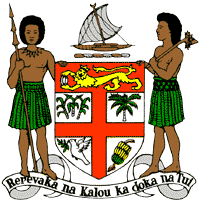 PERMANENT MISSION OF THE REPUBLIC OF FIJI TO THE UNITED NATIONSOFFICE AND OTHER INTERNATIONAL ORGANISATIONS AT GENEVA37TH SESSION OF THE UPR WORKING GROUP [Republic of Nauru]Fiji welcomes the delegation of the Republic of Nauru and extends its congratulations for the achievements in implementing the recommendations from its previous cycle. Fiji comments Nauru’s resilience and commitment to progressive human rights development. As a fellow Pacific Small Island Developing State, Fiji understands the human rights challenges arising with the increasingly adverse impacts of climate change. Nauru’s commitment to climate change has remained a forceful one, and we commend Nauru for its Climate Change Strategic Plan for Adaptation and Mitigation, as well as its Environmental Management and Climate Change Act which was passed by Parliament last year (2020). These frameworks address the enhancement of resilience, climate change adaptation and mitigation, and Nauru’s implementation of its commitments under the Paris Agreement. Fiji offers the following recommendations:Continue to ensure full and meaningful participation of wide diverse groups including but not limited to women, children, persons with disabilities, elderly persons and indigenous and local communities in the implementation of its climate change and disaster risk reduction frameworks. Continue to take positive steps to eliminate corporal punishment in all settings, especially against children.Continue to strengthen efforts to improve access to health care for all, including access to sexual and reproductive health-care services and information. Strengthen efforts to ensure comprehensive sexuality education is integrated into the school curricula.We wish the delegation of Nauru every success in its review.  I thank you. 